Конспект группового логопедического занятия на тему: «Коррекция навыка смыслового чтения» (на материале восточной сказки  «Кошка и мышь»)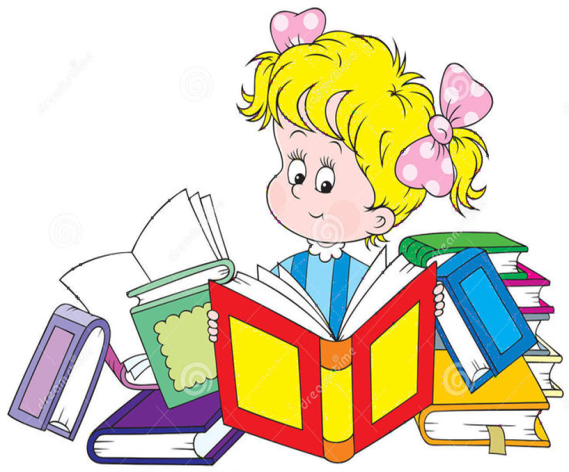 Автор-составитель учитель-логопедМОУ Константиновская СШБондарева Л. Н.2023 годКонспект группового логопедического занятия на тему : «Коррекция навыка смыслового чтения» (на материале восточной сказки  «Кошка и мышь»)Цель:   развитие навыков смыслового чтения,  овладение приёмами осмысления, понимания информации, содержащейся в тексте сказки «Кошка и мышь».Задачи:Образовательные:- актуализировать предшествующие знания и опыт, имеющие отношение к изучаемой теме.- тренировать навык смыслового чтения.Коррекционно-развивающие:- развивать способность охватывать целостные образы слов;- развивать навыки быстрого, правильного чтения;-развивать понимание обучающимися смыслового содержания текста.Воспитательные:- воспитывать эмоционально-положительное отношение к процессу чтения;- формировать  умение осуществлять самоконтроль, взаимоконтроль;- способствовать формированию интереса  интерес к материалу логопедических занятий;- воспитывать ответственное отношение к учебной деятельности;- формировать умение самостоятельно оценивать результаты своей деятельности.   Здравствуйте ребята. Ученые выяснили, что улыбка имеет удивительную силу: ободряет, дарит чувство уверенности, улучшает самочувствие.     Давайте улыбнемся друг другу. Повернитесь налево, направо – подарите свои улыбки.Пусть сегодняшнее занятие  принесёт нам всем радость общения и познания.  Сегодня мы с вами будем продолжать работу над навыком чтения,  выполним  различные задания, которые помогут научиться грамотному чтению и прочитаем одну интересную сказку. Начнём наше занятие с упражнения «Поздоровайся глазами». Сейчас я с каждым из вас поздороваюсь, но не словами, а молча - глазами.  Повернитесь друг к другу, посмотрите в глаза, улыбнитесь. При этом постарайтесь глазами показать, какое у вас сегодня настроение.А теперь, «Поздороваемся ладошками!».1.Пожелаем друг другу успеха и здоровья. Разверните ладони друг к другу, но не прикасайтесь. Теперь соединяем пальцы со словами:Желаю (большой)          Успеха (Указательный) Большого (средний)Во всем (безымянный) И везде (мизинец) Здравствуй (всей ладонью)А теперь я хочу подарить вам свою ладошку на память и пожелать все нам интересной и плодотворной работы. (Участники выбирают себе ладошку определённого цвета).- И на этих ладошках мы с вами запишем свои ожидания и опасения от данного занятия (по желанию зачитывают).  В конце мероприятия мы вернёмся к ладошкам.2. Начнём наше занятие с речевой разминки. Нашу разминку мы проведём  в форме небольшого путешествия по станциям.2. Основная частьПервая станция – «Скороговорочная»Мышка в окошке шапку шьётКошка в сапожках избушку метётПроизнесите скороговорку, которую вы видите на слайде.  А затем произнесите, добавляя на каждое слово движение руки. Дети произносят скороговорку. А сейчас потренируемся  с движением.3 Станция «Слоговая». Продолжаем нашу  разминку.  Нужно собрать названное слово из слогов, показать слоги в таблицеШирина, тишина, душица, рукава, чечевица, перина, половина, балерина, математика, педагогика, гололедицазаключительный этап работы с таблицей : дети читают вслух по заданию логопеда : первый столбик, третью строчку, четвертый столбик Наша разминка закончена. Я надеюсь, что она вам поможет  лучше справиться с остальными заданиями. Сегодня на занятии мы познакомимся с восточной сказкой «Кошка и мышь».  Читаем сказку  по частям. Отвечаем на вопросы, выполняем задания.Восточная сказка «Кошка и мышь»1 частьРассказывают, что в древние времена кошка и мышь были закадычными друзьями. Они беззаботно жили на одном из островов. Там было много птиц, которыми питалась кошка, а мышь кормилась орехами и плодами каштанов. Однажды мышь сказала кошке:- Мне надоело торчать на этом острове. Как ты думаешь, не переселиться ли нам на берег?
- А как мы переплывём море? - спросила кошка.
- Это нетрудно,- ответила мышь.- Сделаем лодку из дерева.Она притащила большой кусок дерева, пустила в ход свои зубы и выгрызла углубление, в котором они с кошкой могли поместиться. Затем друзья сели в эту маленькую лодочку и пустились в плавание.Вопросы и заданияКакие герои действуют в этой сказке?Как жили кошка и мышь на острове? Они были друзьями или врагами?Почему они решили переселиться на берег?На чём они решили переплыть море?Как мышь сделала лодку?Как вы думаете, что будет дальше?Работа в парах.Найдите третье предложение и прочитайте его. Подумайте и составьте как можно больше вопросов к этому предложению. (в течение двух минут)Проверка правильности выполнения задания. Один ученик из пары задаёт вопрос, а другой на него отвечает.2 ЧАСТЬВ пути они вдруг почувствовали голод. Но еды у них не было. Каждая сидела, сжавшись в комочек, в своём углу и пыталась уснуть. Наконец кошка задремала. А мышь продолжала бодрствовать. Чтобы утолить голод, она стала грызть дно лодки. Всякий раз, когда кошка раскрывала глаза, мышь притворялась спящей. Так она грызла дно до тех пор, пока не продырявила его. Вода начала просачиваться внутрь, и лодка стала медленно погружаться.Вопросы и заданияПочему мыши и кошке было сложно заснуть?По какой причине вода стала поступать в лодку?Как вы думаете, что будет дальше?Придумайте и задайте друг другу 1 «тонкий вопрос» (на который можно отвечать «да» или «нет» или один «толстый» (на который нужно дать развёрнутый ответ). Выберите вопрос, который вы будете составлять. Время на придумывание вопросов 2 минуты.Кому легко было придумывать вопрос и отвечать на него поднимите солнышко.Кому было сложно  что-то одно - придумывать  или вопрос или отвечать на него, поднимите звёздочку.Кому было сложно и придумывать вопрос, и отвечать на него, поднимите тучку.3 ЧАСТЬСкоро друзья оказались в воде. А так как кошка очень не любила воду, она разгневалась на свою приятельницу и закричала:-Ятебя съем!
- Потерпи, пока выберешься из воды, не то она увлечёт тебя в свою пучину. Успеешь ещё съесть меня,- ответила мышь.Вопросы Какое из ваших предположений сбылось?Почему кошка захотела съесть мышь?Что будет дальше, как вы думаете?4 ЧАСТЬКогда они выбрались на берег, кошка сказала:
- Вот теперь-то уж я тебя съем.
- Подожди, я обсохну: ты не сможешь переварить моё мясо, пока я такая мокрая.Тут мышь воспользовалась оплошностью кошки и скрылась в маленькую норку. Напрасно пыталась кошка пролезть вслед за ней.
- Я буду ждать, пока ты не выйдешь, обманщица! - крикнула она мыши.
- Долго же придётся тебе ждать,- ответила та.- Я никогда отсюда не выйду.Кошка уселась у входа в нору, поджидая, когда оттуда покажется мышь, а мышь в это время принялась копать землю. Она проделала под землёй длинный ход, вышла с другого его конца и была такова.
	С тех пор кошка разучилась спать глубоким сном. По ночам она прислушивается, как скребётся мышь, и часами стережёт её у входа. А мышь никогда не вылезает из норы, если заметит кошку, сидящую в засаде.Вопросы Какое из ваших предположений сбылось? Почему кошка не съела мышь сразу, как только они вылезли из воды? Как мыши удалось обхитрить кота и убежать из норы? Как можно озаглавить рассказ?Задания ко всей сказкеИгра «Верное-неверное утверждение»Прочитайте утверждения на ваших карточках. Если утверждение верное – поставьте плюс. Если утверждение неверное – поставьте минус.В древние времена кошка и мышь были закадычными друзьями.На острове  кошка питалась птицами, а мышь кормилась орехами и плодами шиповника.Они решили переплыть море на лодке из дерева.Чтобы утолить голод, мышь  стала грызть вёсла лодки.Кошка во время плавания в лодке  разозлилась на мышь, так как она хотела есть.На суше мышь воспользовалась оплошностью кошки и скрылась в маленькую норку.Кошка дождалась, когда мышь покажется из норы, поймала и съела её.Обменяйтесь карточками. Проверьте правильность выполнения задания по слайду. Если всё выполнено правильно —  пожмите руки друг другу. Если есть ошибки — верните карточку с заданием и похлопайте по плечу, пожелав удачи в исправлении.«Бортовой журнал»                                                                                                	А сейчас  мы с вами должны заполнить наш «Бортовой журнал» по прочитанному тексту. Вспомните, что такое «Бортовой журнал» и кто его обычно ведёт. Мы с вами заполним подобный журнал  о главном герое сказки.  Давайте вернемся к нашим ладошкам, которые я вам подарила в начале занятия, и разделимся на группы, согласно цвету ладошек. Первая группа заполняет «Бортовой журнал про мышь, а вторая про кошкуБортовой журнал – специальный документ, в который записываются все данные о воздушном судне или корабле и все наблюдения за их состоянием  во время полёта или плавания.Кошка1. Место жительства                               2.Род занятий.3. Черты характера.4.Интересные факты о личности литературного героя.5 Моё отношение к данному герою.Правильные ответы:Остров.Ловля птиц.Хитрая.Пыталась с мышью уплыть с острова на лодке. Сначала дружила с мышью, а потом они стали врагами.Негативное.Мышь1.Остров2.Поедание орехов и каштанов.3. Находчивая, ловкая.4. Пыталась с кошкой уплыть с острова. 5.Убежала от кошки, когда та хотела ее поймать и съесть.6. Позитивное.Проверяем выполненное задание по образцу на слайде. Если вы всё заполнили правильно, поднимите правую руку вверх. Если была допущена 1 ошибка – левую руку вверх. Если ошибок было много – поднимите обе руки вверх.Использованные материалыГенике Е. А. Активные методы обучения: новый подход. — М.: Национальный книжный центр, ИФ «Сентябрь», 2015.Ишимова О. А. Чтение. От слога к слову. Тетрадь-помощнища. Москва, Просвещение, 2014«Копилочка активных методов обучения», http://www.moiuniversitet.ru/ebooks/kamo/kamo/Фонетические рассказы с картинками. Звук ЛЬ. — М.: АРКТИ, 2004Сухомлинский В. А. Сердце отдаю детям. https://litmir.club/br/?b=84572Фонетические рассказы с картинками. Звуки Р, Рь. — М.:АРКТИ, 2004https://logoped18.ru/logopedist/logopedicheskoye-zanyatiye-po-korrektsii-disleksii.php  https://урок.рф/library/sbornik_korrektcionnorazvivayushih_uprazhnenij_dlya_ra_073826.html https://multiurok.ru/files/konspiekt-uroka-po-litieraturnomu-chtieniiu-l-n-to.html https://jooinn.com/images/chicken-and-chick-1.jpg шидинададутицасочелолетаручаматевибапокагоперикаги